                                 SAMUKTALA SIDHU KANHU COLLEGE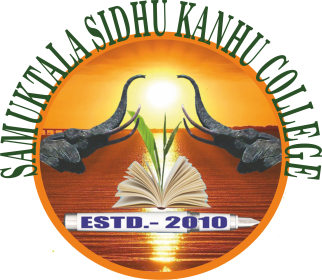                                              PO: TALESWARGURI= DIST.: ALIPURDUAR	         WB: 736206                                                                          (Affiliated to University of North Bengal)	                     Website: samuktalasidhukanhucollege..in               Estd. 2010                                           E-mail: shamuktala.sk.college@gmail.comRef No:                                                                                                                                    Date: 28.09.2021N O T I C EAll the students of B.A. Hons. and Program Course of 1st semester,3rd Semester,5th Semester (Session 2021) are hereby asked to  submit Minority (AIKYASHREE) ONLINE APPLICATION FORM (Hard Copy ) to the College Office in the following schedule with following documents:Date 29.09.2021 and 30.09.2021 Time 11.00 A.M. to 1.00 P.M. College Office.1st SemesterDocuments: H.S. Mark sheet, Madhyamik Admit Card, Income Certificate by Pradhan, Admission Receipt, Bank Pass Book front page Xerox, Addhar Card and  one copy colored pass port size photo.3rd Semester Documents: 1st and 2nd Semester  Mark sheet, Madhyamik Admit Card, Income Certificate by Pradhan, Admission Receipt(2nd and 3rd Semester), Bank Pass Book front page Xerox , Addhar Card and  one copy colored pass port size photo.5th  Semester Documents: 3r and 4th Semester  Mark sheet, Madhyamik Admit Card, Income Certificate by Pradhan, Admission Receipt(4th  and 5th  Semester), Bank Pass Book front page Xerox , Addhar Card and  one copy colored pass port size photo.                                                                                      Sd/-                                                                         Teacher-in-Charge,                                                             Samuktala Sidhu Kanhu College.